Oxfordshire County CouncilEarly Years Provider Quality Improvement Service Guarantee 2021-2022Oxfordshire County Council‘s (OCC) ambition is for all children to access high quality Early Years provision judged as ‘good’ or ‘outstanding’ in the most recent Ofsted inspection report.‘Evidence shows that higher quality provision has greater developmental benefits for children, particularly for the most disadvantaged children, leading to better outcomes. The evidence also shows that high quality provision at age two brings benefits to children’s development.’ (Early Education and Childcare, DfE statutory guidance for local authorities, June 2018)The OCC Early Years Advisory team provides a service for Early Years (EY) practitioners and leaders in maintained schools, academies, nursery schools, private, voluntary and independent (PVI) settings and childminders to enable them to continue their professional development and improvement of practice and provision.Universal Services - all providers have access to the following:Webpages, Schools News, Facebook page, Free Toolkit, e-newsletter (no charges)Buy-in Toolkit (available to purchase)Regular Setting Managers and Childminders virtual meetings (no charges)Bite Size CPD (no charges) Step into Training courses (charges may apply). Continuous professional development opportunities through Step into Training include conferences, training and briefingsBuy-in support – Bespoke support can include ‘quality reviews’, advisory visits, training and partnership packagesAccess to the Oxfordshire Early Years Outstanding RegisterTargeted Services may include sharing information/advice/training/visits for:Newly registered Early Years providers (not re-registrations), opening new provision and supporting sustainability.Early Years providers judged ‘good’ and ‘outstanding’ by Ofsted prioritised using transparent triggers e.g. those with a previous Ofsted outcome less than ‘good’; self-referral by managers or governance; safeguarding concerns; introduction of places for eligible funded two-year olds; providers with a high percentage of vulnerable learners and those due inspection.Early Years providers judged ‘requires improvement’ by Ofsted (See Section 8 of the EEF Terms and Conditions).Early Years providers judged ‘inadequate’ or ‘not met’/ non-compliant by Ofsted (See Section 8 of the EEF Terms and Conditions), and those served with an Ofsted ‘welfare requirement notice’ or ‘notice to improve’.Out of School provision judged ‘inadequate’ or ‘not met’ by Ofsted.(Please note that charges may apply)This OCC EY Provider Improvement Service Guarantee is closely aligned with the Early Education Funding (EEF) Terms and Conditions.  The OCC Early Years team reserves the rights under the terms and conditions of the EEF agreement to withdraw support and funding when applicable.For further information please visit our webpages and/or contact us at early.years@oxfordshire.gov.uk or 0845 604 2346 (usual rates apply)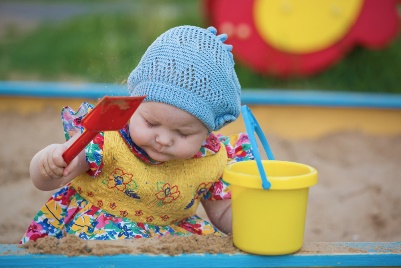 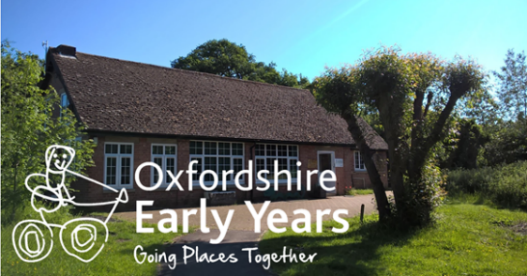 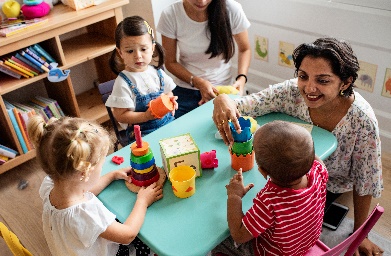 